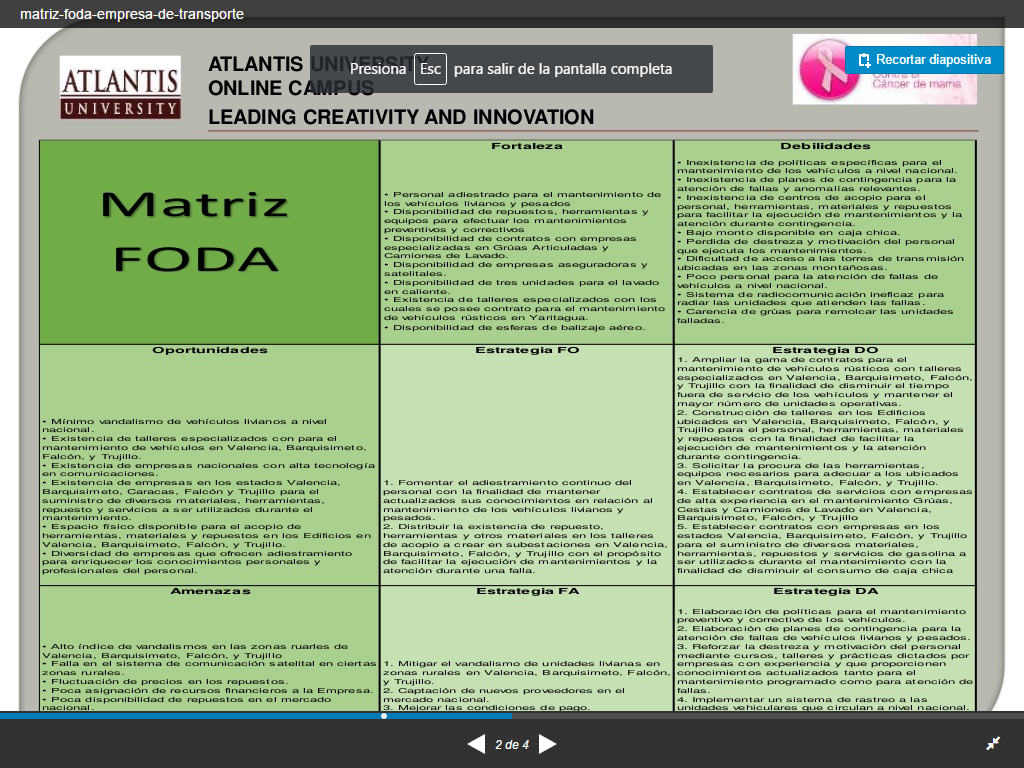 MATRIZFODAFORTALEZASUnidades de transporte propios de la empresaFlota de vehículos de ruta jovenCompetitividad en precios y plazos de entregaMarco legal requeridoCrecimiento en los últimos añosMercadería segura, permitiendo crear un clima de confianza y tranquilidad en el empresarioDEBILIDADESAlta dependencia del sector petroleroAlto índice de cambio de conductores Tamaño empresarial reducido.Elevad dependencia del sector de recursos humanosPoca capacidad de inversiónOPORTUNIDADESAprovechar la flota para crecer en nuevos mercadosConsolidar operaciones en el Sur del país.Mayor y mejor captación del personalAplicación de tecnologías más eficaces.ESTRATEGIAS FOInnovar en el mercado del Sur del país ya que se cuenta con unidades propias y el marco legal requerido.Reforzar la publicidad de la empresa para que los clientes conozcan la competitividad que tiene la empresa en cuanto a precios plazos y seguridad.ESTRATEGIAS DORealizar un mejor proceso de selección de personal capacitado, y un programa de fidelización mediante; incentivos salariales, aumentos, etc.Solicitar financiamiento para la adquisición de un nuevo vehículo y poder adquirir más contratos de forma independiente.AMENAZASAlto número de competidoresAlto número de asaltos y robos en carreteraLas posibles nuevas empresas de Transporte terrestre que entrarían en el mercado a competir ofreciendo nuestros servicios.Algún inconveniente dado por factores de la naturalezaParalizaciones, huelgas por inconformidad de ciertas medidas económicas, políticas adoptadas por los gobiernos, hacen que se obstruya el paso de vehículos por la carreteraESTRATEGIAS FAEstablecer mecanismos de contingencia ante posibles desastres naturales y posibles huelgas realizadas en la carretera; adaptando sus precios y plazos de entrega de acuerdo a las condiciones.Adquisición de nuevas tecnologías de seguridad para evitar robos y asegurar la mercadería a llevarESTRATEGIAS DARealizar alianzas para que el capital de la empresa aumente y así la empresa tenga mayor capacidad de inversión.Tener una lista de contingencia de conductores de reemplazo para no depender del área de recursos humanos y que las operaciones de la empresa no se paralicen 